มาตรฐานที่ 6 เอกลักษณ์ของคณะตัวบ่งชี้ 6.1.1ความสำเร็จของการเตรียมความพร้อมนักศึกษาเพื่อสอบใบประกอบวิชาชีพ (ของทุกชั้นปี)เกณฑ์การให้คะแนนใช้บัญญัติไตรยางศ์เทียบ โดยกำหนดนักศึกษาทุกชั้นปี ที่สอบผ่านครั้งแรก ร้อยละ 100 เท่ากับ 5 คะแนนการประเมินตนเองผลการดำเนินงาน ร้อยละ  100คะแนนการประเมินตนเอง      5     คะแนนคะแนนที่ได้ = 100   x 5= 5 คะแนน                  100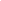 มีไม่มีเกณฑ์มาตรฐานผลการดำเนินงานหลักฐานอ้างอิง√ผู้สอบผ่าน หมายถึงนักศึกษาพยาบาลศาสตร์ชั้นปี 1, 2, 3และปี 4 ที่สอบการเตรียมความพร้อมผ่าน 80%เพื่อสอบวัดความรู้ขอขึ้นทะเบียนรับใบอนุญาตประกอบวิชาชีพการพยาบาลผ่านในปีแรกหลังจากสำเร็จการศึกษาปีการศึกษา 2562 คณะพยาบาลศาสตร์มีนักศึกษาพยาบาล ชั้นปีที่ 1 ,2, 3 และปี 4ที่ที่สอบการเตรียมความพร้อมผ่าน 80% คิดเป็นร้อยละ 100 6-1-1 รายงานผลคะแนนสอบการเตรียมความพร้อมของนักศึกษาพยาบาลศาสตร์ชั้นปี 1 ปีการศึกษา 25626-1-2 รายงานผลคะแนนสอบการทำแผล (wound care ) ของนักศึกษาพยาบาลศาสตร์ชั้นปี 2 ปีการศึกษา 25626-1-3 รายงานผลคะแนนสอบการทำแผล (wound care )  และแผล ostomyของนักศึกษาพยาบาลศาสตร์ชั้นปี 3 ปีการศึกษา 25626-1-4 รายงานผลคะแนนสอบการทักษะกาปฏิบัติการพยาบาล (Objected Structured Clinical Examination : OSCE)ของนักศึกษาพยาบาลศาสตร์ชั้นปี 4 ปีการศึกษา 2562